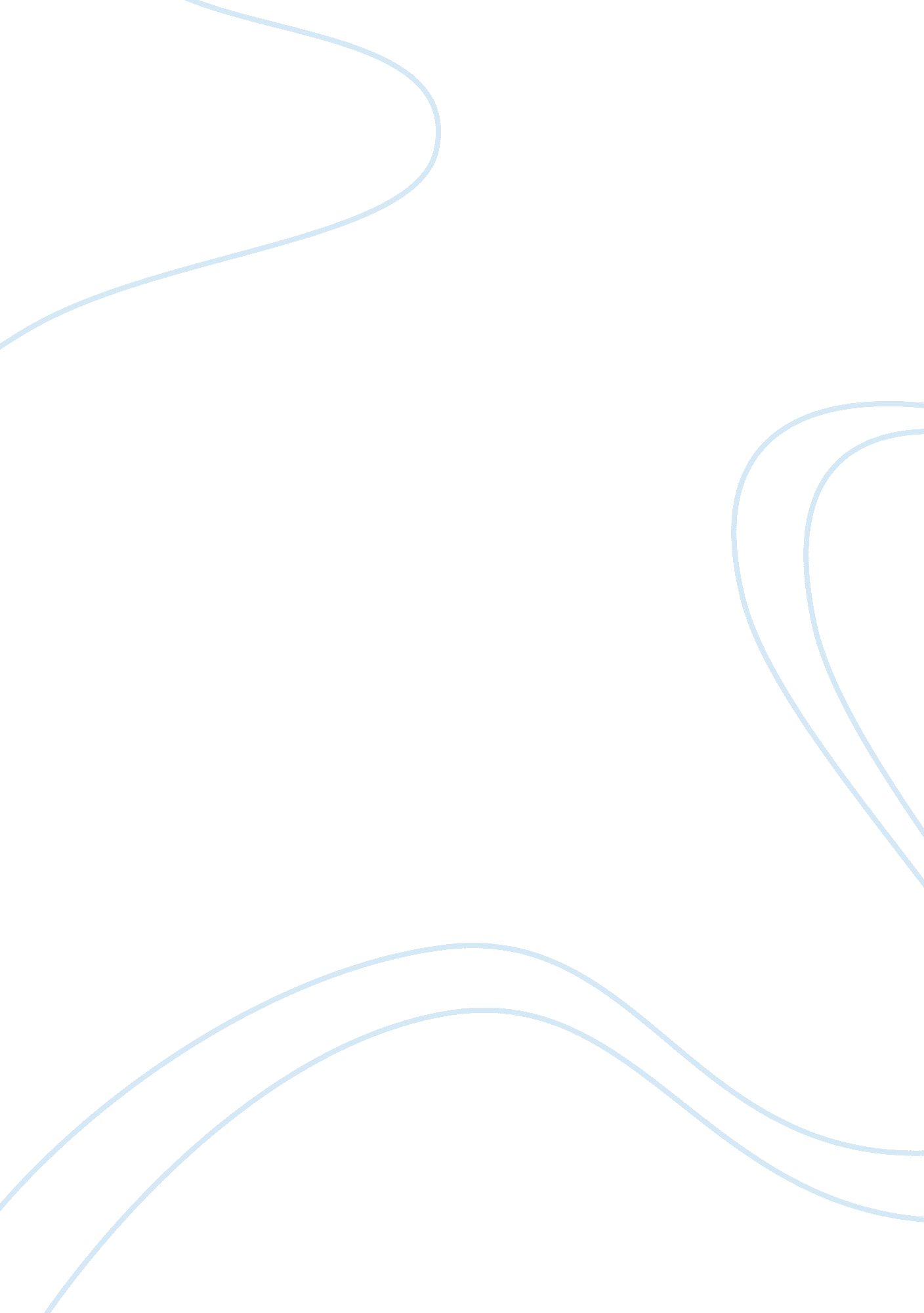 Advantages of modern technologyTechnology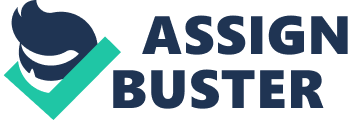 We can get quick access to information with the help of computer and internet, two of the most popular technology in the present times. The 'search engine' on the internet, for example , Google. Com help us find the information we are looking in a short time so we do not have to spend time searching for dictionary pages by pages or go to library to search for information We can save a lot of time for that. Secondly , modern technology bring convenience in communication. In the older days where we had to rite letters In order to communicate with people that are staying far away. But nowadays, we can send e-mail and we will receive the e-mail in Just few minutes or even seconds. Also, In older days where we have to spend money on phone calling . With modern technology nowadays , we can almost do not to have to spend money on making a call anymore . On the other hand, modern technology improve entertainment. Modern technology has played a big role in changing the entertainment industry. Home entertainment has improved with the invention of video games and advance music system, for example Palpitation , Oxbow, MPH, Bluetooth speaker and more. It bring us convenience in life and also more choices of entertainment in our life. Moreover, modern technology bring us convenience in education. Students nowadays use modern technology in classrooms to learn better and faster. In a nutshell , modern technologybring convenience to our life. It makes our life more convenient than before. The usage of modern technology In our life had bring us a lot of advantages. They have led to major Improvements In our living standards . Technology has many benefits and those benefits may outweigh the costs. However , it depends largely on the effective utilization of each person, the way we use technology in our daily life. Our life could be harder without the presence of modern technologies. Technology changes the world and makes it a better place for us to life. Many achievements are made to serve our needs in our life. 